１　花を聴いてみよう！どんな雰囲気の曲ですか？２　歌詞の意味を理解しよう！どんな気持ちを表している歌詞だろうか。３　本時を振り返り、学んだこと、わかったこと、気付いたこと、感じ取ったこと、うまくいったこと、うまくいかなかったことなどを書こう。４　楽譜を見て、気付いたことを書こう！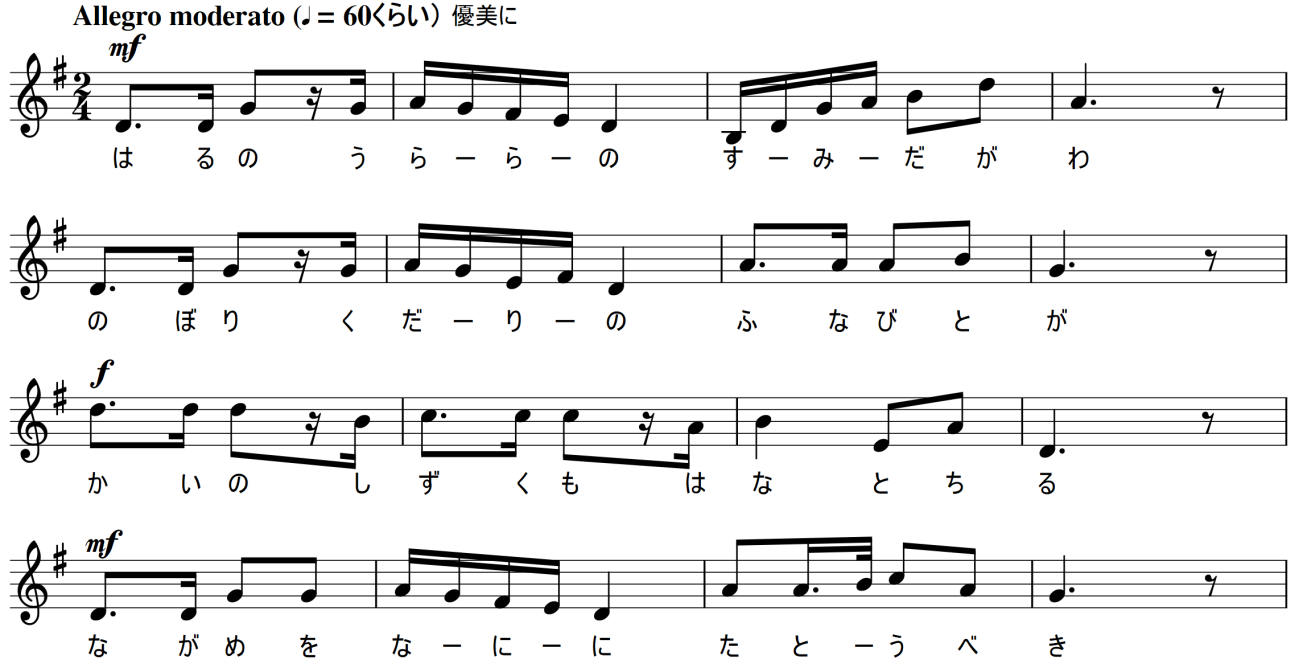 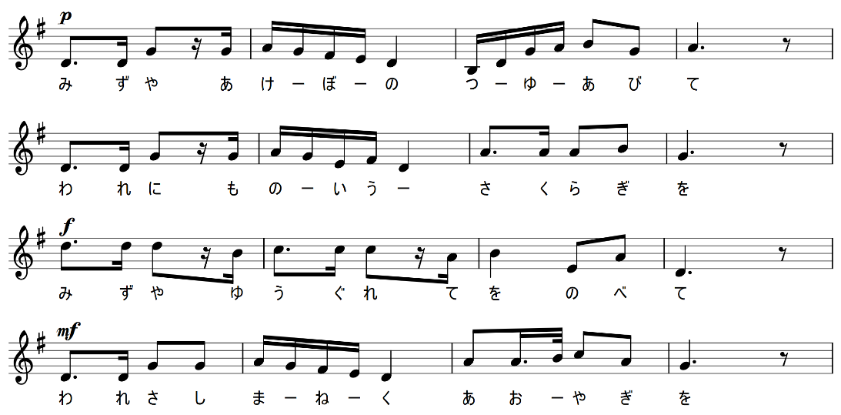 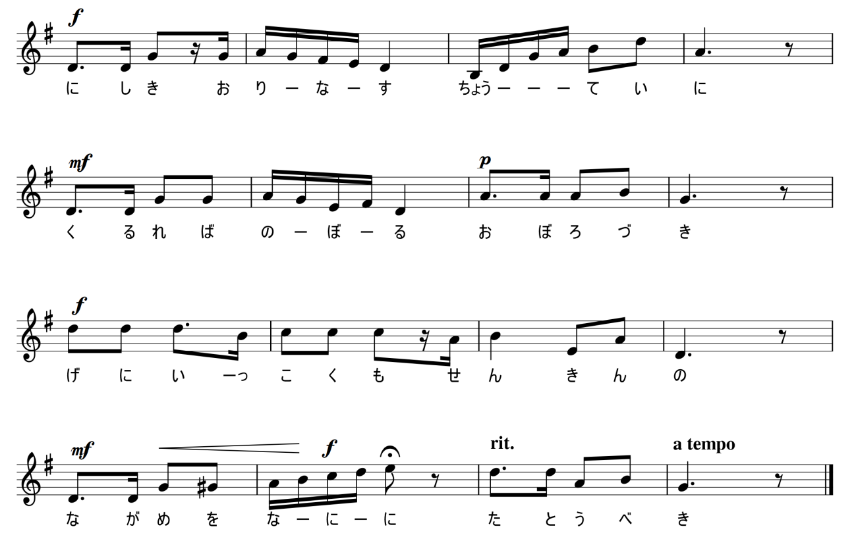 ５　「はるのうららの」と「ながめをなにに」、「みずやあけぼの」、「われさしまねく」、「にしきおりなす」の部分はすべて音程が一緒ですが、リズムが違います。なぜリズムが変わっているのだろうか。考えてみよう！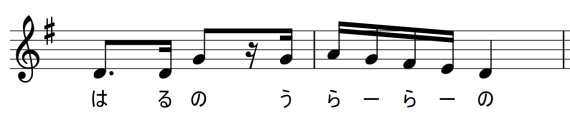 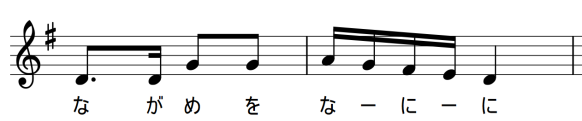 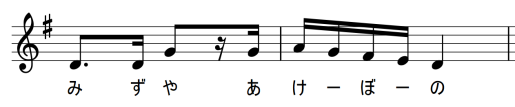 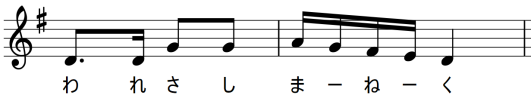 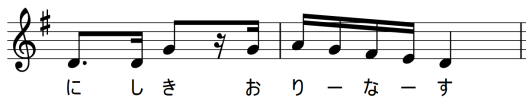 ６　次の休符と音符の名前を書きなさい。７　次の記号の意味を書きなさい。８　作詞者・作曲者について学ぼう！９　どのように歌いたいですか。3年　　組　　番　氏名　　　　　　　　　　　　　　　　　　　　　　　　第1時　　月　　日第2時　　月　　日第3時　　月　　日第4時　　月　　日音符または休符読み方意味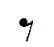 八分休符拍休む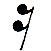 十六分休符拍休む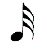 三十二分音符拍のばす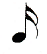 十六分音符拍のばす記号読み方意味rit.(ritardando)リタルダンドaccel.(accelerando)アッチェレランドAllegro moderatoアレグロモデラート